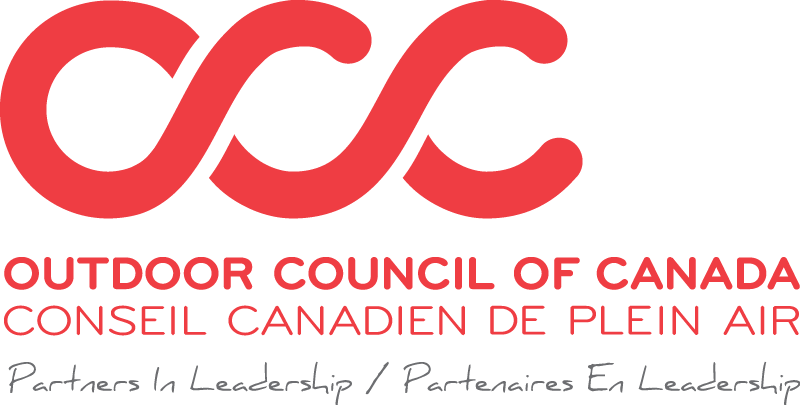 2023 OCC ANNUAL GENERAL MEETING Date: Saturday, January 28th, 2023Time: 10:00 AM MSTLocation: Virtual https://us06web.zoom.us/j/86791175543?pwd=R1RaY2dXVDRMZy9oVXNnRDdSQ2dTZz09Item #ItemPresenters1.Welcome and quorum establishedSarah Sandy2. Acknowledgment of the landSarah Sandy3.Approve minutes – October 30th, 2021 AGMEric Abugov4.Board ReportSarah Sandy5.Executive Director Report Franz Plangger6.Financial Report Kelly McDonald2022 Financial Reporting.Motion:Be it resolved that the members accept the Financial ReportMotion:It is confirmed that, by virtue of the source and amount of revenue received during its August 31, 2022 year, the Corporation is a soliciting corporation as defined in the Canada Not for Profit Corporations Act (the ”ACT”).WHEREAS the Act permits members of a soliciting corporation that received less than $250,00.00 in gross revenue in the preceding fiscal year to waive the otherwise default requirement of Audit Engagement financial statements;UPON MOTION DULY MADE IT WAS RESOLVED that, as permitted by the Act, the members hereby waive the requirement for preparation of Audit Engagement financial statements for the fiscal year ending August 31, 2023 and request that the accountant prepare Review Engagement financials for that period.Motion:Be it resolved that the members appoint Dart Bryant LLP as the OCC’s Professional Accountants for the Budget year 2022-2023Kelly McDonald7.ELECTIONS for the OCC Board For each of the 2 year terms 2022-2023 a call made three times for nominations from the floor. We will make a final call for nominations from the floor and if no nominations are received, the following individuals will be acclaimed:Information to be addedWe have received no nominations for the following open positions Information to be addedEric Abugov8.Other Business9.AdjournMotion:Be it resolved that this meeting be adjourned.Kelly McDonald